x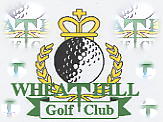 Minutes of the Meeting of 12th February 2018 – start time 9.00amPresent:	Alan Forscutt, Paul Wootton, Gerry Morgan, Sean O'neil Alan Frith,. 		Keith Bradly, Mike Stayner, Pete Dunford,Apologies:	Rob HardyMinutes	The minutes for the January meeting were accepted. They were signed by AFo  .Matters 	.Arising:													Ongoing due to PD's absence Buggies and medical exemptions, the main committee will 		review medical exemptions  every 3 months and act accordingly.		Action Closed		After a discussion on handicaps and their review, a question was again asked how the 		hcp committee worked, the committee accepted the fact that the handicap committee  had 		reviewed and published its procedures. This also included an appeal procedure														Action Closed	A Memorial seat has been purchased and is currently assembled in the workshop. It will be placed in use when the weather improves. An additional cost of around £7.50 is expected for engraving suitable plaques. It was proposed and accepted that participating team members of an upcoming friendly match be asked to donate a further £6 each in order to cover the outstanding cost. 	post meeting note, an additional £72 was raised in this manner.		Action Closed	The jubilee medals will be awarded to the lowest net score for each month a medal competition is held. This will be overall and not by division. Dave Gregory needs to be contacted regarding the cost of these medals as the Seniors committee is reluctant to pay for them with the current low level of levy received.				Action AFo	Further to the Section's finances it is requested that the main committee allocate a minimum of £2 per registered player with the club.  			Action AFo	The winner of the over 80's Codger's cup needs clarifying as the last remaining individual trophy needs awarding.						Action RH	A cheque for £25 was presented to Pete Dunford in recognition of his recent hole in at the New years Scramble event. He is however very anxious to receive his additional hole in one trophy									Action PWCaptain's Report		The Captain clarified that the hcp limit for the Avalon Seniors matches was 20		The revised dates for committee meetings needs to advised to Vicki					post meeting note this has been actioned  by the Secretary			Action Closed		The Friendly fixture dates are now advertised on the board		An electronic version of the MC accounts are available on the websiteVice Captain's Report		MS had submitted an entry for the Jurassic Challenge to be held on 17th April together 		with a £50 cheque. Confirmation of our entry has been received. Details will follow  													Action MS                                                       		The Seniors invitation competition is now advertised on the notice board  Treasurer's Report:		A cheque for £200 was paid to Keith Bradly towards the purchase of the new Memorial Seat 		( cost £240).		The collection in Memory of Ivor Lewis realised a further £3 over the Christmas & New Year 		period, bringing the total donated by members towards the Memorial Seat to £134.11.		A cheque for £50 was paid to Lyme Regis GC as a deposit for our entry into the Jurassic 			Classic Competition.( via Mike Stayner, Captain of Team )		The yellow balls were formally handed over to Alan Frith		Summary of the Seniors Section accounts.				JANUARY 2018 		December 2017		January 2017Seniors Petty Cash			 £ 37.11			  £ 34.11			 £ 41.73Seniors Bank			 £ 534.48			 £ 784.48 			£ 842.49Seniors Total			 £ 571.59			 £ 818.59			 £ 884.22BHF Bank 				£ 403.99 			£ 403.99 			£ 225.80Grand Total				 £ 975.58 			£ 1222.58 			£ 1100.02		Following the 'Everyone's-a-Winner' competition on Friday 10th November We now have		6 bottles of wine in PW's  cellar that have a cost price value of £ 25.00Competition 	Secretary		Due to poor weather the Eclectic and Winter league have been extended by one month.		In contrast the 3 Club was played in cold but fine conditions and generated a few good 			scores. The prize winners were 							Prize Winners	 	Pts			1st		£34.00		Richard Bargery	 41			2nd		£28.00		Colin Wellwood	38			3rd		£22.00		Mike Low		36			4th		£16.00		Mike Roberts		35			5th		£11.00		Mike Lancaster	35			Nearest the Pin 18th (Bottle)		Eric Rose			There were 5 withdrawals with reasonable notice compensated by 5 asking to be reserves 			after he had made the draw. On the day one cried off with Flu and one who just scratched his 		name off the sheet and informed no one. As a result he had to scratch a 6th place prize. Alan 		has dealt with this including extracting the fee and please can Paul collect this from the Pro 		Shop?										Action PW		He has completed the Yellow Ball Draw and sent everything electronically to Alan as he 			kindly offered to run the competition from this point on. Thanks to Keith and Mike who have 		volunteered to start, they are strategically placed in the draw for this purpose and he is sure 		Alan will provide a brief. Paul has the Yellow Balls (I believe you can get a cream for that!!) 		and these need to be handed to Alan before the day.		He has  implemented the 50p entry fee increase and the 25% of entry fee for funds. This 			generated a profit of £39.50 from the 3 Club (+ the £3.50 for a No Show) and should raise 		£48 from the Yellow Ball. 		He has contacted Ann the Lady Vice Captain and agreed the process for coordinating entries 		for this competition.		The Admiral Thring and Philpott Pairs are attracting entries. He intends to put a notice 			alongside the sheets reminding entrants that if they have not paid when the sheets are taken 		down they will not be included in the draw. The sheets will remain on the board about 10 			days after the official closing date but he will take them down and conduct the draw as soon 		as he can on his return from holiday.		As previously reported he will be away again in March but will provide an update for the 			meeting.Handicap Secretary	`	Two appeals from Handicaps Committee, both reviewed.  The players have been notified of 		the results.		BHF entry, will pass to Pete Finan, cheque to Paul		Jean Wall £20 contributed towards bench, AFi will contact if we wish for unveiling!		Proposed BHF date for 2019 Wednesday May  8thAway Day Organiser 		Tall Pines Golf Club			10th May		£34/person 				Erlestoke Golf Club			30th May 		£35/person		Shirehampton Golf Club		10th June		£33/person		Lyme Regis Golf Club		25th September	£35/person		Honiton Golf Club			9th October		£33/person		With the exception of Tall Pines all venues include coffee and bacon roll on arrival and a 			two-course meal, there is no coffee or bacon roll in the Tall Pines deal.		All venues require a £50 deposit in order to secure the booking. Paid to PD by cheque at he 		meetingAvalon League Captain		SO informed the meeting that a get together trial event would be held on 20th February 		Chris Read will organise the Seniors Scratch team, it was felt that participating 			members should bear the cost of £7 each.		The Seniors Somerset bowl first round sees us playing Worlebury at Wells.Correspondence. 		noneA.O.B.:-	Clarification of next years BHF was Wednesday 8th May 2019	A month long extension to both eclectics had been agreed, however the committee needs to formalise the cost and method of running for next year. RH will attempt to see if it can go on ClubV1								Action RH	KB commented on how pleased he was with the choice of his memento for winning the best net score at the Seniors Club Championship	MS queried the Invitation profits and prize money distribution. It was explained the profits given to the BHF were as a result of the raffle, chipping competition and refreshments on the 11th. All entry money less food and proshop fees (ie £6 per player) were given as prizes in the form of vouchers. 	Apparently the MC receives a number of vouchers entitling recipients to a free round, How these are distributed was a question raised.				Action AFoThere being no further business the meeting closed at 10-16am The date of the next meeting is on Monday March 12th  9.00am in the Jubilee Room